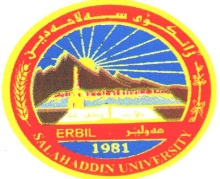 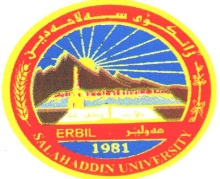       فؤرمى وانةى زيَدةكى خويًندنى بالاَ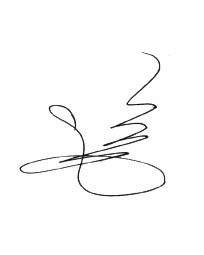                        واذؤى مامؤستا                                            سةرؤكى بةش                                                                 رِاطرى كؤليَذ                ث.د.عبدالواحد مشير دزةيي                       ث.ى.د. مزطين عبدالرحمن                                     ث.ى.د. عاطف عبدالله فةرهادى 8.5ـ9.59.5ـ10.510.5ـ11.511.5ـ12.512.5ـ1.51.5ـ2.52.5ـ3.53.5ـ4.54.5ـ5.5شةممةيةك شةممةووشةممةسىَشةممةضوارشةممةثيَنج شةممةهةفتةى يةكةمهةفتةى يةكةمهةفتةى يةكةمهةفتةى يةكةمهةفتةى يةكةمهةفتةى دووةمهةفتةى دووةمهةفتةى دووةمهةفتةى دووةمهةفتةى دووةمرِؤذرِيَكةوتتيؤرى  (1)ثراكتيك (2)كؤى وانةكان(1+3)رِؤذرِيَكةوتتيؤرى  (1)ثراكتيك (2)كؤى وانةكان(1+3)شةممةشةممةيةك شةممة3-4-2022يةك شةممة10-4-2022دووشةممة4-4-2022دووشةممة11-4-2022سىَ شةممة5-4-2022سىَ شةممة12-4-2022ضوارشةممة6-4-2022ضوارشةممة13-4-2022ثيَنج شةممة7-4-2022ثيَنج شةممة14-4-2022سةرثةرشتى خ.بسةرثةرشتى خ.بكؤى كاتذميَرةكانكؤى كاتذميَرةكانكؤى كاتذميَرةكانكؤى كاتذميَرةكان      هةفتةى سىَ يةم      هةفتةى سىَ يةم      هةفتةى سىَ يةم      هةفتةى سىَ يةم      هةفتةى سىَ يةمهةفتةى  ضوارةمهةفتةى  ضوارةمهةفتةى  ضوارةمهةفتةى  ضوارةمهةفتةى  ضوارةمرِؤذرِيَكةوتتيؤرى  (1)ثراكتيك (2)كؤى وانةكان(1+3)رِؤذرِيَكةوتتيؤرى  (1)ثراكتيك (2)كؤى وانةكان(1+3)شةممةشةممةيةك شةممة17-4-2022يةك شةممة24-4-2022دووشةممة18-4-2022دووشةممة25-4-2022سىَ شةممة19-4-2022سىَ شةممة26-4-2022ضوارشةممة20-4-2022ضوارشةممة27-4-2022ثيَنج شةممة21-4-2022ثيَنج شةممة28-4-2022ثرِؤذةى تويَذينةوةثرِؤذةى تويَذينةوةكؤى كاتذميَرةكانكؤى كاتذميَرةكانكؤى كاتذميَرةكانكؤى كاتذميَرةكانزانيارى كؤتايىزانيارى كؤتايى كؤى طشتـى كاتذميَـرةكان         48كؤى كاتذميَرةكانى نيسـاب          16كؤى كاتذميَرةكانى زيَدةكى      32 نــرخـى كاتـــذمــيَـريَـك      كؤى طشتى ناوى قوتابى ماستةرناوى قوتابى دكتؤرا ريَذنة اسماعيل عزيز- ئاوات ئةحمةد محمد- ميديا جلال مجيد- شوان نجمالدين عمر